Neha 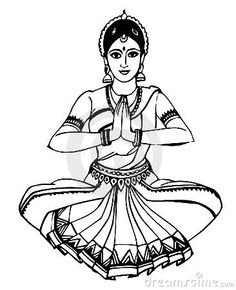 Email: neha-393849@2freemail.comMy satisfaction is to give education of Indian classical dance and literature to people. Get alive them from involvement of Indian classical dance and divine ( Parameshwar ) together on aatman parmatman margam .  Bharatanatyam Classical Dance Education Qualification:Passed 1st year course of Bharatnatyam with 70%  from Nrityalika institute.Passed 2nd year course of Bharatnatyam with 87%  from Nrityalika institute.Passed 3rd year course of Bharatnatyam with 80%  from Nrityalika institute.Passed 4th year course of Bharatnatyam with 89%  from Nrityalika institute.Passed special eligibility bharatanatyam dance course exam at kalai Kaveri College of fine art, Tamilnadu.Master in BharatNatyam (MA) study from Kalai Kaveri Collage of fine Art collage,Tamil University, Tamilnadu.Applied for PHD in Bharatantyam from Vels University, Chennai.Applied for NET exam July 2019.Hon. Dance teacher:Shree Ogeshwari mam -professor at kalai kaveri college, Tamilnadu.(She has learnt from kalakshetra institute, tamilnadu)Work: Worked as a dancer and a choreographer for Nrityalika dance events. Worked as freelancer dancer and choreographer for various schools, collages, dance shows and events.Worked in shree Sachin Shankar’s Ballet group, Mumbai. Worked as an assistant teacher for Nrityalika Indian classical dance school, Mumbai.Worked for Orchid International School, Navi Mumbai as a Indian classical dance head.Worked for Podar International School, Navi Mumbai as Indian classical dance head.Worked for Jai Hind Public school, udgir as a Indian Classical dance head.Managing head of Indian classical dance institute “Bharatnatyammeet Kala Pratisthan”.Worked as an Indian classical dance faculty for MIT Institute, Pune.Working as an Indian classical dance faculty for DPS public school, Panvel.Achievements: Secured 1st prize in district level dance competition organized by Ratndip Mitra Mandal, Mumbai.Secured 1st prize in interschool dance competition in Mumbai.Secured 3rd place in district level dance mahotsav organized by Maharashtra government.Got second rank in DANCE NAVI MUMBAI DANCE competition.Performed my dance style in national level dance programmed which is organized by Kalpkala Sanskritik Manch.Performed my dance style in Lokmat Yuva Mahostsav in Mumbai.Performed dance in Navi Mumbai Municipal Corporation Cultural Festival in Mumbai.Nomination for BAL SHREE Award given by state and central government.Performance appreciation and honour certificate from Tamil university, Tanjawur.T.V. Shows: Dance India dance doubles (zee TV) top 30 contestant.Just dance (top 50 dancers of world) presented to Hon.Sir Hritik roshan, Madam Farah khan and Madam Vaibhavi merchant.     Other dance style knowledge:Katthakfolk dances of IndiaContemporary Bollywood and Indian classical dancesSubject knowledge other than dance:Value educationYogaCarnatic music  Marketing.Personal Details: Marital status		singleDate of birth		18 July 1988Hometown		PuneLanguages 		Sanskrit, Marathi, Hindi & English       Leisure Interests:	Spiritual study, Dhyana, Writing, farming, Travelling, social work.Greetings & Dhanywadam.Manglam.Date ____ / ____ / ___ Place _______		(Neha)Education:MBA (Marketing)G.I.M.S.R, Navi Mumbai (Maharashtra)2012BCOM  (Mumbai University)K.B.P.Collage, Navi Mumbai (Maharashtra)200910+2 (Maharashtra)10 (Maharashtra)K.B.P.Collage, Navi Mumbai (Maharashtra)A.E.S High School, Mumbai (Maharashtra)20052003